Sukladno članku 12. stavak 1. Zakona o javnoj nabavi (NN 120/16) za godišnju procijenjenu vrijednost nabave iz Plana nabave manju od 200.000 kuna bez PDV-a za nabavu robe i usluga odnosno 500.000 kuna bez PDV-a za nabavu radova (tzv. jednostavnu nabavu), Odluke Gradonačelnika od 04. travnja 2019. godine, KLASA: 406-09/19-04/87, URBROJ: 2167/01-09/01-19-2, utvrđuje se slijedeći POZIV ZA DOSTAVU PONUDAPOSTUPAK JEDNOSTAVNE NABAVEIZGRADNJA SPORTSKOG IGRALIŠTA ST.PORTUN 45212200-8 Radovi na izgradnji sportskih objekataEv. broj nabave: 23/19NARUČITELJ: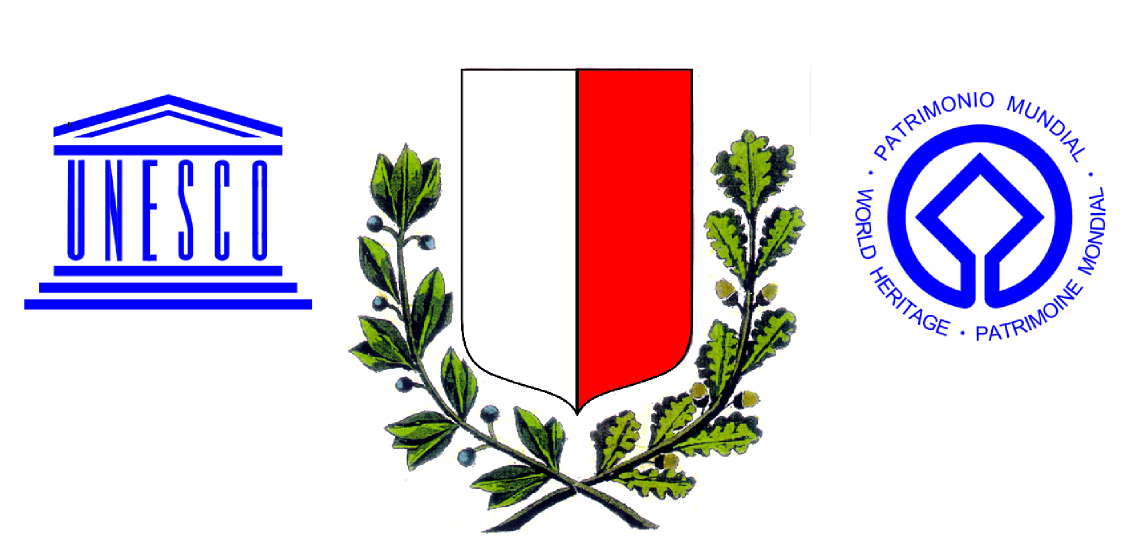 GRAD POREČ - PARENZO52440 Poreč - Parenzo, Obala m. Tita 5PODACI O JAVNOM NARUČITELJUGrad Poreč - ParenzoObala m. Tita 5/1, 52440 Poreč - ParenzoOIB 41303906494Telefon: 052 431 160Telefon-centrala: 052 451 099Odgovorna osoba naručitelja: Gradonačelnik, Loris PeršurićInternetska adresa: www.porec.hrOSOBA ILI SLUŽBA ZADUŽENA ZA KONTAKT - KOMUNIKACIJU S PONUDITELJIMA, IZMJENA I/ILI POZIVA ZA NADMETANJE, TRAŽENJE POJAŠNJENJA		Služba zadužena za komunikaciju s ponuditeljima i pojašnjenje dokumentacije:Martina Golob rupenović, 052/451 23 53, mail: martina.Golob-Rupenović@porec.hr, za opći dio dokumentacije,  Dalibor Radšić, 052 431 160, dalibor.radesic@porec.hr, za pitanja vezana uz tehnički dio dokumentacije.Zahtjev sa svim pitanjima koja bi gospodarski subjekt želio postaviti naručitelju u svezi objašnjenja i izmjene vezane za dokumentaciju za nadmetanje, mora biti postavljen pravodobno. Zahtjev je pravodoban ako je dostavljen naručitelju najkasnije tijekom trećeg (3.) dana prije dana u kojem ističe rok za dostavu ponuda i to isključivo u pisanom obliku. Pod uvjetom da je zahtjev dostavljen pravodobno, posljednje dodatne informacije i objašnjenja vezana uz dokumentaciju Naručitelj će staviti na raspolaganje najkasnije tijekom drugog (2.) dana prije dana u kojem ističe rok za dostavu ponuda. Ukoliko će biti potrebno da Naručitelj mijenja dokumentaciju i ako su promjene značajne, produžiti će rok za dostavu ponuda na način da svi gospodarski subjekti od izmjene imaju najmanje 5 dana za dostavu ponude. Dodatne informacije i objašnjenja stavljaju se na raspolaganje na isti način i na istim internetskim stranicama kao i osnovna dokumentacija bez navođenja podataka o podnositelju zahtjeva. EVIDENCIJSKI BROJ NABAVE:  23/19 VRSTA POSTUPKA  NABAVE Postupak jednostavne nabave.Sukladno članku 12. stavak 1. Zakona o javnoj nabavi (NN 120/16, dalje u tekstu: ZJN 2016) za godišnju procijenjenu vrijednost nabave iz Plana nabave manju od 200.000 kuna bez PDV-a za nabavu robe i usluga odnosno 500.000 kuna bez PDV-a za nabavu radova (tzv. jednostavnu nabavu) Naručitelj nije obvezan provoditi postupke javne nabave propisane ZJN 2016.PROCIJENJENA VRIJEDNOST NABAVEProcijenjena vrijednost predmeta nabave iznosi 120.000,00 kuna bez PDV-a.VRSTA UGOVORA O  NABAVINaručitelj će po okončanju postupka nabave s odabranim ponuditeljem sklopiti ugovor o  nabavi radova. OPIS PREDMETA NABAVE, OZNAKA I NAZIV IZ JEDINSTVENOG RJEČNIKA JAVNE NABAVE Predmet nabave:  Izgradnja sportskog igrališta u St. Portun.Predmet nabave je sportsko igralište dimenzija 15,00m X 16,50 m, omeđeno ogradom visine 2,00 i 4,00 s uključenom opremom. Detaljan opis predmeta nabave nalazi se u Troškovniku (Privitak 2). Oznaka i naziv iz Jedinstvenog rječnika javne nabave : 45212200-8 Radovi na izgradnji sportskih objekata.KOLIČINA I TEHNIČKA SPECIFIKACIJA  PREDMETA NABAVE, JEDNAKOVRIJEDNI PROIZVODI, TROŠKOVNIKU Troškovniku je navedena  točna količina predmeta nabave. Ponuditelj mora dostaviti ponudu za sve stavke na način i prema opisu kako je to definirano u Troškovniku (Privitak 2).Upute za popunjavanje troškovnika i jednakovrijednost:Podatke treba unijeti u obrazac Troškovnika na sljedeći način:u skladu s obrascem troškovnika ponuditelj treba upisati cijenu za svaku stavku Troškovnika koja u stupcu „Količina“ ima navedenu numeričku vrijednost. Ukoliko stavka ima količinu „komplet“, „paušal“ ili slično jedinična cijena se upisuje samo u polje uz navedenu količinu te se samo za nju izračunava ukupna cijena;ponuditelj mora ispuniti sve tražene stavke iz obrasca Troškovnika navedene u prethodnom  stavku.  Potrebno je upisati jediničnu cijenu stavke, ukupnu cijenu stavke  („Ukupna cijena“ stavke izračunava se kao umnožak  „Količine“ i „Jedinične cijene“ stavke i mora biti zaokružena na dvije decimale), i rekapitulaciju za svaku cjelinu (zbroj svih ukupnih cijena stavki u pojedinoj cjelini, bez poreza na dodanu vrijednost). u onim stavkama /dijelovima troškovnika u kojima je predviđena rubrika „Ponuđeno“ upisuje se proizvođač (/izrađivača) i tip uređaja. Za dokazivanje jednakovrijednosti proizvoda ponuditelj  mora dostaviti tehničku dokumentaciju o proizvodu izrađenu od proizvođača ili ovlaštenih institucija iz koje je moguća i vidljiva usporedba te nedvojbena ocjena jednakovrijednosti kao što su tehničke karakteristike, atesti, norme, certifikati, sukladnosti i ostali dokumenti kojima se može dokazati jednakovrijednost.Ako ponuditelj ne ispuni sve stavke Troškovnika u skladu sa zahtjevima ovog Poziva za nadmetanje ili promijeni tekst ili količine navedene u Troškovniku, smatrat će se da je takav Troškovnik nepotpun i nevažeći te će ponuda biti odbijena. MJESTO ISPORUKEMjesto isporuke je naselje St. Portun.ROK POČETKA I ZAVRŠETKA RADOVA /TRAJANJE UGOVORA O  NABAVIPočetak izvođenja predmetnih radova je odmah po potpisu ugovora o izvođenju radova i uvođenja u posao.Rok završetka radova predviđen je u roku 35 kalendarskih dana od dana uvođenja izvoditelja u posao. Pod dovršetkom predmetnih radova smatrat će se dan uspješno obavljene primopredaje građevine.RAZLOZI ISKLJUČENJASvaki ponuditelj mora dostaviti: odgovarajuću izjavu kojom ovlaštena osoba gospodarskog subjekta izjavljuje da nije pravomoćno osuđena za bilo koji od  kaznenih dijela iz članka 251.stavak 1. točka a) do f), ZJN 2016. Za potrebe utvrđivanja okolnosti iz ove točke gospodarski subjekt u ponudi dostavlja izjavu. Izjavu daje osoba po zakonu ovlaštena za zastupanje gospodarskog subjekta. U tu svrhu potrebno je popuniti obrazac Izjave o nekažnjavanju koja se nalazi u Obrazac 1. ovog Poziva za nadmetanje. Izjava ne smije biti starija od tri (3) mjeseca računajući od dana početka postupka javne nabave.ako utvrdi da gospodarski subjekt nije ispunio obveze plaćanja dospjelih poreznih obveza i obveza za mirovinsko i zdravstveno osiguranje. U svrhu dokazivanja  navedene obveze iz točke 11.2. Ponuditelj mora dostaviti potvrdu porezne uprave o nepostojanju duga. Potvrda ne smije biti starija od 30 dana od dana objave poziva za dostavu ponuda.ako nije ispunio obvezu plaćanja  dospjele porezne i druge obveze prema Gradu Poreču-Parenzo, osim ako je gospodarskom subjektu sukladno posebnim Odlukama odobrena odgoda plaćanja navedenih obveza. U svrhu dokazivanja navedene obveze iz točke 11.3., Ponuditelj ne dostavlja dokaz jer će Naručitelj  izvršiti uvid u vlastitu bazu podataka te isključiti ponuditelja koji na dan otvaranja ponuda ima nepodmirene dospjele obveze. Preporuča se ponuditeljima da provjere kod nadležne službe Grada Poreča, UO za financije, da li su podmirili sve dospjele obveze (tel. 052 451 198).Ostali razlozi isključenja ponuditelja i dokumenti koje ponuditelji moraju dostaviti i na temelju kojih se utvrđuje postoje li razlozi za isključenje Naručitelj će isključiti ponuditelja iz postupka nabave ukoliko postoje sljedeći razlozi za isključenje: ako je nad njime otvoren stečaj, ako je u postupku likvidacije, ako njime upravlja osoba postavljena od strane nadležnog suda, ako je u nagodbi s vjerovnicima, ako je obustavio poslovne djelatnosti ili se nalazi u sličnom postupku prema propisima države sjedišta gospodarskog subjekta i/ili ako je nad njime pokrenut prethodni postupak radi utvrđivanja uvjeta za otvaranje stečajnog postupka ili postupak likvidacije po službenoj dužnosti, ili postupak nadležnog suda za postavljanje osobe koja će njime upravljati, ili postupak nagodbe s vjerovnicima ili se nalazi u sličnom postupku prema propisima države sjedišta gospodarskog subjekta. POTREBNO DOSTAVITI: Za dokazivanje okolnosti iz točak 11.4.  nije potrebno dostavljati dokaz već će Naručitelj nakon pregleda i ocjene ponude te rangiranja prije davanja prijedloga o odabiru, po potrebi, od najpovoljnijeg ponuditelja zatražiti dokaz o nepostojanju razloga isključenja.Napomena: u slučaju zajednice ponuditelja i angažiranja podugovaratelja, svi članovi zajednice ponuditelja i podugovaratelji obvezni su  dostaviti  dokaze iz točke 11.UVJETI I DOKAZI SPOSOBNOSTI PONUDITELJA	Uvjeti i dokazi  pravne i poslovne sposobnosti Ponuditelj, odnosno zajednica ponuditelja, dužan je u svojoj ponudi priložiti dokumente kojima dokazuje svoju pravnu i poslovnu sposobnost.Dokumenti za dokazivanje sposobnosti moraju biti na hrvatskom jeziku i latiničnom pismu. Ukoliko je ponuditelj registriran izvan Republike Hrvatske ili je dokument za dokazivanje sposobnosti na stranom jeziku, uz prilaganje dokumenata za dokazivanje sposobnosti na stranom jeziku, ponuditelj je dužan uz svaki dokument priložiti i prijevod ovlaštenog prevoditelja na hrvatski jezik.Izvod o upisu u sudski, obrtni, strukovni ili drugi odgovarajući registar države sjedišta gospodarskog subjekta. Upis u registar dokazuje se odgovarajućim izvodom,  a ako se oni ne izdaju u državi sjedišta gospodarskog subjekta, gospodarski subjekt može dostaviti izjavu s ovjerom potpisa kod nadležnog tijela. Iz Izvoda mora biti vidljivo da je gospodarski subjekt registriran za obavljanje poslova iz ove nabave.POTREBNO DOSTAVITI: Izvod kako je zatraženo. Dokaz se može priložiti u neovjerenoj preslici i ne smije biti stariji od 3 (tri) mjeseca računajući od dana početka postupka nabave. Napomena: u slučaju zajednice ponuditelja, svi članovi zajednice ponuditelja obvezni su pojedinačno dokazati svoju pravnu i poslovnu sposobnost.Uvjeti i dokazi tehničke i stručne sposobnostiPopis izvršenih ugovora koje su iste ili slične kao što je ovaj predmet nabave izvršenih u godini u kojoj je započeo postupak nabave i tijekom 3 godina koje prethodne toj godini. Kako bi dokazao svoju sposobnost, ponuditelj mora dokazati da je u navedenom razdoblju uredno izvršio minimalno jedan ugovor, što dokazuje 1-om (jednom) potvrdom o urednom izvršenom ugovoru i ishodu najvažnijih radova za istu ili sličnu vrstu nabava roba čija je vrijednost najmanje =100.000,00 (kn bez PDV-a).Popis ugovora sadrži iznos, datum, mjesto isporuke radova i naziv druge ugovorne strane. Ako je potrebno, naručitelj može izravno od druge ugovorne strane zatražiti provjeru istinitosti popis/potvrde te isključiti ponuditelje, ukoliko utvrdi da je dostavio lažne podatke odnosno nije izvršio. Naručitelj, može prema potrebi provjeriti istinitost dostavljenih potvrda.U slučaju da gospodarski subjekt traženu vrijednosti  iskaže u stranoj valuti, obračunavati će se protuvrijednost te valute u kunama prema srednjem tečaju Hrvatske narodne banke na dan početka ovog postupka.POTREBNO DOSTAVITI:  Popis ugovora (predložak u sklopu dokumentacije za nadmetanje, Obrazac 2), Potvrdu o urednom izvršenom ugovoru.UVJETI SPOSOBNOSTI U SLUČAJU ZAJEDNICE PONUDITELJAZajednica ponuditelja je udruženje više gospodarskih subjekata koje je pravodobno dostavilo zajedničku ponudu po ovom nadmetanju.U slučaju zajednice ponuditelja svi članovi zajednice ponuditelja moraju pojedinačno dokazati nepostojanje okolnosti iz točaka, kako je navedeno u 11. i 12.1. ove dokumentacije te kumulativno dokazati tehničku i poslovnu sposobnost sukladno točki 12.2. dokumentacije. Tehničku i stručnu sposobnost mogu dokazivati zajednički.Za potrebe dostavljanja ponude naručitelj ne smije od zajednice ponuditelja zahtijevati određeni pravni oblik njihova zajedničkog ustrojstva, ali može poslije odabira od zajednice ponuditelja zahtijevati određeni pravni oblik u mjeri u kojoj je to potrebno za zadovoljavajuće izvršenje ugovora. U zajedničkoj ponudi mora biti navedeno koji će dio ugovora o javnoj nabavi (predmet, količina, vrijednost i postotni dio) izvršavati pojedini član zajednice ponuditelja. Ponuda zajednice ponuditelja sadrži naziv i sjedište svih gospodarskih subjekata iz zajedničke ponude, OIB, broj računa, adresu za dostavu pošte, adresu e-pošte, kontakt osobu ponuditelja, broj telefona i telefaksa uz naznaku člana zajednice ponuditelja koji je ovlašten za komunikaciju s naručiteljem.  Ponuditelj koji je samostalno podnio ponudu ne smije istodobno sudjelovati u zajedničkoj ponudi. POTREBNO DOSTAVITI:  Izjavu (predložak u sklopu Poziva, Obrazac 3. ) SUDJELOVANJE PODUGOVARATELJAAko ponuditelj namjerava angažirati podugovaratelje, obvezan je u ponudi navesti podatke o dijelu ugovora o nabavi koji namjerava dati u podugovor  te podatke:podatke o podugovarateljima (naziv ili tvrtka, sjedište, OIB (ili nacionalni identifikacijski broj prema zemlji sjedišta gospodarskog subjekta, ako je primjenjivo)  i broj računa podugovaratelja) ipredmet, količinu, vrijednost podugovora i postotni dio ugovora koji se daje u podugovor.Traženi podaci čine obvezni dio ugovora o nabavi.  Sudjelovanje podugovaratelja ne utječe na odgovornost ponuditelja za izvršenje ugovora. Odabrani ponuditelj može tijekom izvršenja ugovora od javnog naručitelja zahtijevati:promjenu podugovaratelja za onaj dio ugovora koji je prethodno dao u podugovor,preuzimanje izvršenja dijela ugovora o nabavi koji je prethodno dao u podugovor,uvođenje jednog ili više novih podugovaratelja čiji ukupni dio ne smije prijeći 30% vrijednosti ugovora neovisno o tome je li prethodno dao dio ugovora o nabavi u podugovor ili ne.Odabrani ponuditelj  je dužan javnom naručitelju dostaviti sve podatke u skladu sa zahtjevima iz ovog poziva. Ukoliko ponuditelj ne dostavi podatke o podugovaratelju, smatra se da će cjelokupni predmet nabave obaviti samostalno. OBLIK, NAČIN IZRADE, SADRŽAJ I NAČIN DOSTAVE PONUDAPonuda se dostavlja na Ponudbenom listu i Troškovniku iz ovog Poziva na dostavu ponude, a koje je potrebno ispuniti i potpisati od strane ovlaštene osobe ponuditelja. Nije dozvoljeno nuditi alternative ponude.Ponuda se izrađuje na način da čini cjelinu. Ponuda se uvezuje na način da se onemogući naknadno vađenje ili umetanje listova, uvezuju se jamstvenikom, s pečatom na poleđini. Stranice ponude se označavaju brojem stranice kroz ukupan broj stranica ponude ili ukupan broj stranica ponude kroz redni broj stranice. Kada je ponuda izrađena od više dijelova, stranice se označavaju na način da svaki slijedeći dio započinje rednim brojem koji se nastavlja na redni broj stranice kojim završava prethodni dio. Ponuda se piše neizbrisivom tintom. Ispravci u ponudi moraju biti izrađeni na način da su vidljivi.Ispravci moraju uz navod datuma ispravka biti potvrđeni potpisom ponuditelja.Ponuda se zajedno sa pripadajućom dokumentacijom izrađuje na hrvatskom jeziku.Ponuditelj može do isteka roka za dostavu ponuda ponudu izmijeniti i/ili dopuniti, odnosno od ponude odustati. Izmjena i/ili dopuna ponude dostavlja se na isti način kao i osnovna ponuda s obveznom naznakom da se radi o izmjeni i/ili dopuni ponude. Odustanak od ponude (povlačenje ponude) vrši se temeljem pisane izjave ponuditelja.Svi traženi dokumenti i dokazi sposobnosti mogu se dostaviti u neovjerenoj preslici. Ponuditelj je dužan u roku od 5 dana dostaviti izvornike ili ovjerene preslike dokumenta na pisani zahtjev naručitelja. Naručitelj može obratiti izdavatelju / ili nadležnim tijelima radi provjere istinitosti podataka.NAČIN ODREĐIVANJA CIJENE PONUDECijena ponude piše se brojkama u apsolutnom iznosu i izražava se za cjelokupni predmet nabave u Ponudbenom listu. Cijena ponude mora biti izražena u hrvatskim kunama, zaokruženo na dvije decimale. Cijena ponude je nepromjenjiva za cijelo vrijeme trajanja sklopljenog ugovora o nabavi. ROK VALJANOSTI PONUDERok valjanosti ponude je minimalno  90 (devedeset) dana od isteka  roka za dostavu ponuda i mora biti naveden u obrascu ponude - Ponudbeni  list. Ponude s kraćim rokom valjanosti bit će odbijene.Naručitelj zadržava pravo pisanim putem zatražiti izjavu o produljenju roka valjanosti ponude.KRITERIJ ZA ODABIR PONUDEKriterij odabira ponude je najniža cijena valjane ponude.ROK, NAČIN I UVJETI PLAĆANJASva plaćanja Naručitelj će izvršiti na poslovni račun odabranog gospodarskog subjekta, temeljem ovjerene okončane situacije, a nakon uspješno izvedenih radova, a ista ne smije prelaziti cijenu ugovorenih radova što će se utvrditi zapisnikom o primopredaji tehničke dokumentacije. Predujam je isključen, kao i traženje sredstava osiguranja plaćanja.Obračun izvršenih radova vrši se na osnovu stvarno izvršenih radova i količina utvrđenih građevinskom knjigom ili knjigom koja sadrži sve podatke kao i građevinska knjiga, a prikladnija je za ovu vrstu nabave i prema jediničnim cijenama iz ugovorenog troškovnika ovjerenih od strane odgovorne osobe Naručitelja za praćenje provedbe ugovora. Naručitelj će po pregledu, primopredaji dokumentacije i otklanjanju eventualnih nedostataka, platiti izvršene radove u kunama na slijedeći način:- 100% vrijednosti ispostavljene fakture u roku 30 dana po ovjeri iste od strane Naručitelja, a rok za ovjeru naručitelja iznosi 15 dana od dana zaprimanja fakture.JAMSTVAJamstvo za ozbiljnost ponudePonuditelj je obvezan uz ponudu dostaviti jamstvo za ozbiljnost ponude u obliku bezuvjetne i neopozive bankarske garancije, naplative od banke na prvi poziv, bez prava protesta i imati rok valjanosti najmanje jednak roku valjanosti ponude, u iznosu, bez uvećanja, sa zakonskim zateznim kamatama po stopi određenoj sukladno odredbi članka 29. stavka 2. Zakona o obveznim odnosima (NN 35/05, 41/08, 125/11 i 78/15) s važenjem najmanje do isteka roka valjanosti ponude: =     3.600,00 kn.Naručitelj će jamstvo za ozbiljnost ponude naplatiti:  za slučaj odustajanja ponuditelja od svoje ponude u roku njezine valjanosti, nedostavljanja ažuriranih popratnih dokumenata, neprihvaćanja ispravka računske greške, odbijanja potpisivanja ugovora, kao odabrani ponuditelj ne dostavi jamstvo za uredno ispunjenje ugovora.Jamstvo za ozbiljnost ponude dostavlja se u izvorniku, u papirnatom obliku,  u zatvorenoj plastičnoj foliji uvezen sa drugim dijelovima ponude. Jamstvo ne smije biti ni na koji način oštećeno (bušenjem, klamanjem i sl.). Gospodarski subjekt može dostaviti jamstvo koje je duže od roka valjanosti ponude.Ako tijekom postupka  nabave istekne rok valjanosti ponude i jamstva za ozbiljnost ponude, Naručitelj je obvezan prije odabira zatražiti produženje roka valjanosti ponude i jamstva od Ponuditelja koji je podnio  najpovoljniju ponudu u primjernom roku ne kraćem od 5 dana. Naručitelj obvezan je vratiti ponuditeljima jamstvo za ozbiljnost ponude u roku od deset dana od dana potpisivanja ugovora, a presliku jamstva obvezan je pohraniti. Umjesto dostavljanja jamstva za ozbiljnost ponude (bankovne garancije) ponuditelj ima mogućnost dati novčani polog u traženom iznosu visine jamstva i to na IBAN Naručitelja broj: HR 13 23400091834800003, poziv na broj: HR 68 7706 - OIB ponuditelja, s naznakom  „jamstvo za ozbiljnost ponude, Izgradnja sportskog igrališta St. Portun“. Polog mora biti evidentiran na računu Naručitelja u trenutku isteka roka za dostavu ponuda.U tom slučaju ponuditelj dokaz o uplati prilaže u svojoj ponudi.Jamstvo za uredno ispunjenje ugovora Odabrani ponuditelj je obvezan odmah, pri potpisu Ugovora o nabavi ili najkasnije u roku 15 dana dostaviti Naručitelju jamstvo za uredno ispunjenje ugovora u obliku neopozive i bezuvjetne, bankarske garancije na „prvi poziv“ i „bez prigovora“ u visini od 10% (deset posto) od ugovorene vrijednosti s uključenim PDV-om. Bankarska garancija bit će naplaćena u slučaju povrede ugovornih obveza od strane odabranog ponuditelja. Jamstvo mora biti valjano 60 dana od isteka ugovorenog roka za nabavu radova. Jamstvo za uredno ispunjenje Ugovora bit će vraćeno u roku od 60 dana od dana izdavanja potvrde o preuzimanju uz uvjet da je odabrani ponuditelj dostavio jamstvo za otklanjanje nedostataka u jamstvenom roku sukladno odredbama ugovora.Ponuditelj može umjesto bankarske garancije dati novčani polog u traženom iznosu. Novčani polog uplaćuje se na IBAN Naručitelja: PBZ d.d. HR 13 23400091834800003, poziv na broj:  HR 68 7706-OIB ponuditelja. Svrha plaćanja: novčani polog za uredno ispunjenje ugovora - „Izgradnja sportskog igrališta na St. Portun“. U slučaju da ponuditelj uplaćuje novčani polog, dužan je u ponudi dostaviti dokaz o uplati (npr. preslika potvrde banke o izvršenom plaćanju). Ostale odredbe koje se odnose na bankarsku garanciju na odgovarajući se način primjenjuju i na novčani polog.POTREBNO DOSTAVITI:  Izjavu (predložak u sklopu dokumentacije za nadmetanje, Obrazac 4. )Jamstvo za otklanjanje nedostataka u jamstvenom rokuOdabrani ponuditelj je obvezan Naručitelju u roku od 15 kalendarskih dana od dana završetka radova, a prilikom ispostave konačne situacije/računa predati jamstvo za otklanjanje nedostataka u jamstvenom roku u vrijednosti 10% (deset posto), radova (bez PDV-a)  u obliku bankarske garancije „bez prigovora“ i „na prvi pisani poziv“ na kojoj je kao korisnik naznačena Grad Poreč-Parenzo  s rokom važenja do isteka jamstvenog roka za isporučenu robu ili dati novčani polog u traženom iznosu ili bjanko zadužnice ispostavljene sukladno Pravilniku o registru zadužnica i bjanko zadužnica (NN 115/12, 125/14 i 82/17).Ponuditelj može umjesto bankarske garancije dati novčani polog u traženom iznosu. Novčani polog uplaćuje se na IBAN Naručitelja:  PBZ d.d. HR 13 23400091834800003, poziv na broj:  HR 68 7706-OIB ponuditelja. Svrha plaćanja: novčani polog za otklanjanje nedostataka u jamstvenom roku - „Izgradnja sportskog igrališta na St. Portun“. U slučaju da ponuditelj uplaćuje novčani polog, dužan je u ponudi dostaviti dokaz o uplati (npr. preslika potvrde banke o izvršenom plaćanju). Ostale odredbe koje se odnose na bankarsku garanciju na odgovarajući se način primjenjuju i na novčani polog.POTREBNO DOSTAVITI:  Izjavu (predložak u sklopu dokumentacije za nadmetanje, Obrazac 5. ) DATUM, VRIJEME I MJESTO DOSTAVE I OTVARANJA PONUDAMolimo da Vašu ponudu dostavite:rok za dostavu ponude: ponuda bez obzira na način dostave mora biti dostavljena i zaprimljena najkasnije do  31. svibnja 2019. godine do 12:00 sati.način i mjesto dostave ponude: Ponuda se dostavlja u zatvorenoj koverti sa nazivom dokumenta  na adresu Grada Poreča - Parenzo, Obala maršala Tita 5, 52440 Poreč - Parenzo, sa naznakom: “NE OTVARAJ –Izgradnja sportskog igrališta St. Portun“.Ponuditelj samostalno određuje način dostave ponude i sam snosi rizik eventualnog gubitka odnosno nepravovremene dostave ponude.PREGLED I OCJENA PONUDA Postupak pregleda i ocjene ponuda obavit će stručne osobe i/ili stručne službe Naručitelja te, ako je potrebno, neovisne stručne osobe na temelju uvjeta i zahtjeva iz Poziva.U postupku pregleda i ocjene ponuda, Naručitelj može pozvati ponuditelja da pojašnjenjem ili upotpunjavanjem u vezi dokumenta traženih u pozivu za dostavu ponuda uklone pogreške, nedostatke ili nejasnoće koje se mogu ukloniti. DONOŠENJE ODLUKE O ODABIRU Rok za donošenje odluke o odabiru iznosi 30 (trideset) dana, a započinje teći danom isteka roka za dostavu ponude.  Odluku o odabiru  Naručitelj će bez odgode dostaviti svakom ponuditelju na dokaziv način. Na odluku o odabiru ponuditelji nemaju pravo žalbe. ODLUKA O PONIŠTENJU Odluku o poništenju Naručitelj će bez odgode dostaviti svim ponuditeljima, na dokaziv način (dostavnica, povratnica, izvješće o uspješnom slanju telefaksom i slično). TAJNOST DOKUMENTACIJE GOSPODARSKIH SUBJEKATAAko gospodarski subjekt označava određene podatke iz ponude poslovnom tajnom, obvezan je u ponudi navesti pravnu osnovu na temelju kojih su ti podaci tajni. Gospodarski subjekt ne smije označiti tajnim podatke o cijenama stavaka (jediničnim cijenama), iznosima pojedine stavke, cijeni ponude te podatke u vezi s kriterijima za odabir ekonomski najpovoljnije ponude.TROŠAK PONUDE I PREUZIMANJE DOKUMENTACIJE ZA NADMETANJETrošak pripreme i podnošenja ponude u cijelosti snosi ponuditelj.  OPĆI UVJETI UGOVORAUgovor će se sklopiti neposredno na temelju izvornih uvjeta iz Poziva i odabrane ponude u pisanom obliku. Opći uvjeti Ugovora će se temeljiti na Zakonu o obveznim odnosima i ostalim pozitivnim zakonskim propisima Republike Hrvatske. UGOVORNA KAZNARok je veoma bitan element ugovora. Slijedom navedenoga u slučaju prekoračenja ugovorenog roka za okončanje posla Naručitelj će od isporučitelja naplatiti ugovornu kaznu u visini od 500,00 kn za svaki kalendarski dan prekoračenja roka  do zapisnika o primopredaji  s time da broj dana prekoračenja ne može biti više od petnaest dana, u tom slučaju će se raskinuti ugovor naplatiti ugovorna kazna i jamstvo za uredno ispunjenje ugovora.Naručitelj će eventualni iznos ugovorne kazne zadržati, odnosno odbiti od iznosa za plaćanje prilikom izrade okončanog obračuna.Ukoliko je do prekoračenja roka došlo krivnjom Naručitelja, ili više sile pri čemu se višom silom smatra događaj koji se nije mogao predvidjeti u trenutku sklapanja ugovora i na koji ugovorne strane objektivno ne mogu i nisu mogle utjecati (događaj mora biti za subjekt neočekivan, izvanredan, nepredvidiv), npr. ratno stanje, štrajk, elementarne nepogode i sl. Na izvoditelju je teret dokazivanja nepostojanja njegove krivnje za prekoračenje roka.DRUGI PODACI I ZAHTJEVI NARUČITELJAPregled lokacije Ukoliko su gospodarski subjekti zainteresirani za obilazak lokacija potrebno je izvršiti najavu i dolazak dogovoriti s osobom zaduženom za komunikaciju s ponuditeljima, koja je označena u ovoj dokumentaciji (preporuča se uputiti e-mail). Gospodarski subjekti na svoj trošak vrše pregled i upoznaju se s lokacijom. Predajom ponude smatra se da je ponuditelj upoznat sa lokacijama,  zadatkom te zahtjevima troškovnika.Izvršenje ugovora o nabavi, nebitne izmjene ugovoraUgovorne strane obvezuju se ugovor o  nabavi izvršavati sukladno uvjetima određenima u pozivu za dostavu ponuda i odabranom ponudom, što će javni naručitelj kontrolirati. Na odgovornost ugovornih strana za ispunjenje obveza iz ugovora o nabavi primjenjuju se odgovarajuće odredbe Zakona o obveznim odnosima. SASTAVNI DIJELOVI PONUDEPonuda treba sadržavati:Ponudbeni list, ispunjen i potpisan od strane ponuditelja (Privitak 1), u slučaju zajednice ponuditelja (Dodatak 1), podugovaratelja (Dodatak 2),Troškovnik, ispunjen i potpisan od strane ponuditelja. Ponuditelji su dužni ispuniti sve stavke Troškovnika - Privitak 2., Izjava o nekažnjavanju - Obrazac 1.,Potvrdu o poreznom dugu,Potvrdu o urednom izvršenom ugovoru,Dokaz upisa u sudski, obrtni ili drugi odgovarajući registar države sjedišta gospodarskog subjekta,Popis ugovora - Obrazac 2, Izjava o solidarnoj odgovornosti zajednice ponuditelja - Obrazac 3.,Izjava o dostavi jamstva - Obrazac 4.PRIVICI UZ PONUDUPrivitak 1- Ponudbeni list,Dodatak 1- zajednice ponuditelja, Dodatak 2 – podugovaratelji,Obrazac 1 - Izjava o nekažnjavanju, Obrazac 2 - Popis ugovora, Obrazac 3 - Izjava o solidarnoj odgovornosti zajednice ponuditelja,Obrazac 4 - Izjava o dostavi jamstva za uredno ispunjenje ugovora,Privitak 2 – TroškovnikPredsjednik stručnog povjerenstvaELIO ŠTIFANIĆ______________________________Privitak 1 - Ponudbeni listDodatak 1 ponudbenom listuPODACI O ČLANOVIMA ZAJEDNICE PONUDITELJA(priložiti samo u slučaju zajedničke ponude)ZA ČLANA ZAJEDNICE PONUDITELJA:M.P.	_____________________________________(ime, prezime, funkcija i potpis ovlaštene osobe)Dodatak 2 ponudbenom listuPODACI O PODUGOVARATELJIMA(priložiti samo u slučaju ako se dio ugovora o nabavi ustupa podugovarateljima)1)2)Obrazac 1  –  Ogledni predložak sadržaja Izjave o nekažnjavanju (ispuniti obrazac, potpisati i ovjeriti pečatom)Temeljem članka 251. stavak 1. točka 1. podtočka a) do f) i članka 265. stavak 2.  Zakona o javnoj nabavi („Narodne novine“ broj: 120/2016), kao ovlaštena osoba za zastupanje gospodarskog subjekta dajem  sljedeću:I Z J A V Ukojom ja____________________________________ iz ____________________________________ (ime i prezime)				                (adresa stanovanja)broj osobne iskaznice_______________________ izdane od  ________________________kao osoba iz članka 251., stavka 1., točka 1. Zakona o javnoj nabavu za sebe i za gospodarski subjekt:___________________________________________________________________________(naziv i adresa gospodarskog subjekta, OIB)___________________________________________________________________________Izjavljujem da nisam pravomoćnom presudom osuđen za Kaznena djela iz članka 251. stavak 1. točka a) do f).U _________________, dana ____________2019. godine.                                 ______________________________________________________________		         (ime i prezime osobe ovlaštene po zakonu za  zastupanje gospodarskog subjekta)												            												_______________________________					        (vlastoručni potpis, pečat)Obrazac 2 –  Ogledni predložak sadržaja Popisa ugovora o uredno izvršenim ugovorima(ispuniti obrazac, potpisati i ovjeriti pečatom)POPIS UGOVORA Potvrđujem da smo u gore navedenim ugovorima nastupali kao druga ugovorna strana te da smo navedene ugovore izvršili uredno i u svemu prema pravilima struke i ugovornim obvezama.U _________________, ___________ 2019. godine.                                 ______________________________________________________________		         (ime i prezime osobe ovlaštene po zakonu za  zastupanje gospodarskog subjekta)												            												_______________________________					        (vlastoručni potpis, pečat)Obrazac 3Sukladno članku 50.  Zakona o javnoj nabavi („Narodne novine“ broj 120/16) ponuditelji u zajednici ponuditelja daju slijedećuIZJAVU O SOLIDARNOJ ODGOVONOSTI ZAJEDNIČKIH PONUDITELJAIzjavljujemo da kao članovi zajednice ponuditelja, u slučaju ugovornog odnosa između nas i naručitelja, solidarno odgovaramo naručitelju za uredno izvršenje ugovora ________________________________________________________________________bez obzira na udio svakog gospodarskog subjektu u izvršenju ugovora te da ćemo poslije odabira dostaviti naručitelju dokaz o pravnom obliku našeg zajedničkog ustrojstva u mjeri u kojoj je to potrebno za zadovoljavajuće izvršenje ugovora.							   Potpisnici izjave:			MP		 	    _____________________________				  	(ime i prezime odgovorne osobe člana zajednice ponuditelja)											       ______________________						   	        (potpis)			MP		 	      _____________________________				  	(ime i prezime odgovorne osobe člana zajednice ponuditelja)											        ______________________						   	         (potpis)MP		 	      _____________________________				  	(ime i prezime odgovorne osobe člana zajednice ponuditelja)											        ______________________						   	        (potpis)U_______________dana,_________2019. godine.Obrazac 4IZJAVA O DOSTAVI JAMSTVAZa potrebe postupka jednostavne  nabave IZGRADNJA SPORTSKOG IGRALIŠTA ST. PORTUNKao ponuditelj (upisati naziv)  _______________________________________________________izjavljujemo da ćemo: - prilikom dostave potpisanog primjerka Ugovora ili  najkasnije  u roku od 15  dana od sklapanja Ugovora o nabavi dostaviti Naručitelju jamstvo za uredno ispunjenje ugovora u obliku neopozive i bezuvjetne, bankarske garancije na „prvi poziv“ i „bez prigovora“ u visini od 10% (deset posto) od ugovorene vrijednosti bez PDV-om ili dati novčani polog u traženom iznosu. Bankarska garancija  će glasiti na Grad Poreč-Parenzo, Obala m.Tita 5, Poreč.  Jamstvo će biti  naplaćeno u slučaju povrede ugovornih obveza od strane odabranog ponuditelja. Jamstvo mora biti valjano 60 dana od isteka ugovorenog roka za izvođenje radova; - u roku od 15 kalendarskih dana od dana primopredaje, a prilikom ispostave konačnog računa predati jamstvo za otklanjanje nedostataka u jamstvenom roku u obliku bankarske garancije koja mora biti neopoziva, bezuvjetna, na “prvi poziv” i “bez prigovora” ili bjanko zadužnicu ili dati novčani polog u traženom iznosu Jamstvo će iznositi 10 % obračunatih radova s uključenim PDV-om.Bankarska garancija  će glasiti na Grad Poreč-Parenzo, Obala m.Tita 5, Poreč. Jamstvo će imati rok valjanosti najmanje 2 godine od dana primopredaje.  U ____________________, __________2019.  						                   Ponuditelj:	                                (tiskano upisati ime i prezime ovlaštene osobe ponuditelja) (M.P)                       (potpis ovlaštene osobe)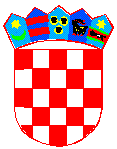 REPUBLIKA HRVATSKAISTARSKA ŽUPANIJAGRAD POREČ - PARENZO -CITTÀ DI POREČ - PARENZOUpravni odjel za opću upravu i gospodarstvoKLASA:     406-09/19-04/105URBROJ:   2167/01-19/24-19-5Poreč - Parenzo,  24. svibnja 2019. godineKLASA:     406-09/19-04/105URBROJ:   2167/01-19/24-19-5Poreč - Parenzo,  24. svibnja 2019. godineNaziv naručiteljaNaziv naručiteljaGrad Poreč-ParenzoGrad Poreč-ParenzoAdresa sjedištaAdresa sjedištaObala maršala Tita 5/1, 52440, PorečObala maršala Tita 5/1, 52440, PorečPoštanski broj i mjestoPoštanski broj i mjesto52440, Poreč52440, PorečMatični broj / OIBMatični broj / OIBMB: 2552329OIB: 41303906494MB: 2552329OIB: 41303906494Predmet nabavePredmet nabave„Izgradnja sportskog igrališta St. Portun“„Izgradnja sportskog igrališta St. Portun“1.Naziv ponuditelja2.Sjedište ponuditelja3.Adresa ponuditelja4.OIB5.Žiro račun6.Ponuditelj je u sustavuPDV-a (zaokružiti)dane7.Adresa za dostavu pošte8.Adresa e-pošte9.Ovlaštena osoba ponuditelja10.Kontakt osoba ponuditelja11.Broj tel. / Broj faksa12.Cijena ponude bez PDV-a13.Iznos PDV-a14Cijena ponude s PDV-om15.Jamstveni rok(najmanje 2 godine)16.Rok valjanosti ponudeRok valjanosti ponude je najmanje 90 (devedeset) dana od isteka roka za dostavu ponudaRok valjanosti ponude je najmanje 90 (devedeset) dana od isteka roka za dostavu ponudaBroj i datum ponudeBroj i datum ponudeOvjera ponuditeljaOvjera ponuditeljaNaziv i sjedište člana zajednice PonuditeljaNaziv i sjedište člana zajednice PonuditeljaOIB broj računaGospodarski subjekt u sustavu PDV-a (zaokružiti)Gospodarski subjekt u sustavu PDV-a (zaokružiti)DA                 NEDA                 NEAdresaTelefonTelefaksE-mailIme, prezime i funkcija ovlaštene osobe/a za potpisivanje ugovora o nabaviIme, prezime i funkcija ovlaštene osobe/a za potpisivanje ugovora o nabaviIme, prezime i funkcija osobe za kontaktIme, prezime i funkcija osobe za kontaktPredmet ugovora o nabavi koji će izvršavati član zajednice PonuditeljaPredmet ugovora o nabavi koji će izvršavati član zajednice PonuditeljaVrijednost ugovora o nabavi koji će izvršavati član zajednice PonuditeljaVrijednost ugovora o nabavi koji će izvršavati član zajednice PonuditeljaKoličina ugovora o nabavi koji će izvršavati član zajednice PonuditeljaKoličina ugovora o nabavi koji će izvršavati član zajednice PonuditeljaPostotni dio ugovora o nabavi koji će izvršavati član zajednice PonuditeljaPostotni dio ugovora o nabavi koji će izvršavati član zajednice PonuditeljaNaziv/tvrtka i sjedište podugovarateljaNaziv/tvrtka i sjedište podugovarateljaSkraćena tvrtkaSkraćena tvrtkaOIB broj računaGospodarski subjekt u sustavu PDV-a (zaokružiti)Gospodarski subjekt u sustavu PDV-a (zaokružiti)DA                 NEDA                 NEAdresaTelefonTelefaksE-mailIme, prezime i funkcija osobe za kontaktIme, prezime i funkcija osobe za kontaktPredmet ugovora o nabavi koji će izvršavati podugovaratelj Predmet ugovora o nabavi koji će izvršavati podugovaratelj Vrijednost podugovoraVrijednost podugovoraKoličina nabave roba podugovoraKoličina nabave roba podugovoraPostotni dio ugovora o nabaviPostotni dio ugovora o nabaviNaziv/tvrtka i sjedište podugovarateljaNaziv/tvrtka i sjedište podugovarateljaSkraćena tvrtkaSkraćena tvrtkaOIBbroj računaGospodarski subjekt u sustavu PDV-a (zaokružiti)Gospodarski subjekt u sustavu PDV-a (zaokružiti)DA                 NEDA                 NEAdresaTelefonTelefaksE-mailIme, prezime i funkcija osobe za kontaktIme, prezime i funkcija osobe za kontaktPredmet ugovora o nabavi koji će izvršavati podugovaratelj Predmet ugovora o nabavi koji će izvršavati podugovaratelj Vrijednost podugovoraVrijednost podugovoraKoličina nabave roba podugovoraKoličina nabave roba podugovoraPostotni dio ugovora o nabaviPostotni dio ugovora o nabaviR.br.NARUČITELJ(naziv i sjedište)PREDMET UGOVORAVRIJEDNOST UGOVORA(u kunama bez PDV-a)MJESTO I DATUMZAVRŠETKA UGOVORA